                                                                                                 Αθήνα, 28/11/2017Ανακήρυξη Υποψηφιοτήτων για ανάδειξη  εκπροσώπου του Εργαστηριακού Διδακτικού Προσωπικού (Ε.ΔΙ.Π)  και του αναπληρωτή του στη Συνέλευση του Τμήματος Ιστορίας και Φιλοσοφίας της ΕπιστήμηςΈχοντας υπόψη:της διατάξεις του Ν. 4485/2017 “Oργάνωση και λειτουργία της ανώτατης εκπαίδευσης, ρυθμίσεις για την έρευνα και της διατάξεις” (ΦΕΚ  114/04-08-2017, τ. Α΄)την υπ’ αριθ. 144363/Ζ1/01-09-2017 ερμηνευτική εγκύκλιο του Υπουργείου Παιδείας, Έρευνας και Θρησκευμάτων ως της της ανωτέρω αναφερόμενες διατάξεις την υπ’ αριθ. 153348/Ζ1/15-09-2017 απόφαση του Υπουργού Παιδείας, Έρευνας και Θρησκευμάτων “Τρόπος διεξαγωγής των εκλογικών διαδικασιών για την ανάδειξη των μονοπρόσωπων οργάνων των Α.Ε.Ι. και διαδικασία ορισμού και ανάδειξης εκπροσώπων των μελών Ε.Ε.Π., Ε.ΔΙ.Π., και Ε.Τ.Ε.Π., των διοικητικών υπαλλήλων και των φοιτητών στα συλλογικά όργανα των Α.Ε.Ι. κατά την πρώτη εφαρμογή του ν.4485/2017 (Α΄114)” (ΦΕΚ  3255/15-09-2017, τ. Β΄)την υπ’ αριθ. 191014/Ζ1/07-11-2017 απόφαση του Υπουργού Παιδείας, Έρευνας και Θρησκευμάτων “Τροποποίηση της αριθμ. 153348/Ζ1/15-09-2017 (Β΄3255) υπουργικής απόφασης, με θέμα: “Τρόπος διεξαγωγής των εκλογικών διαδικασιών για την ανάδειξη των μονοπρόσωπων οργάνων των Α.Ε.Ι. και διαδικασία ορισμού και ανάδειξης εκπροσώπων των μελών Ε.Ε.Π., Ε.ΔΙ.Π., και Ε.Τ.Ε.Π., των διοικητικών υπαλλήλων και των φοιτητών στα συλλογικά όργανα των Α.Ε.Ι. κατά την πρώτη εφαρμογή του ν.4485/2017 (Α΄114)” (ΦΕΚ  3969/15-09-2017, τ. Β΄)την υπ’ αριθμ. 335/23-11-2017 Προκήρυξη Εκλογών για την ανάδειξη εκπροσώπου Ε.ΔΙ.Π.  στη Συνέλευση του Τμήματος Ιστορίας και Φιλοσοφίας της Επιστήμης της Σχολής Θετικών Επιστημών του Εθνικού και Καποδιστριακού Πανεπιστημίου Αθηνών για ετήσια θητεία από 01-12-2017                                         την υπ’ αριθμ. 238/24-11-2017 Απόφαση του Προέδρου του Τμήματος Ιστορίας και Φιλοσοφίας της Επιστήμης περί Ορισμούς Εφορευτικής Επιτροπής την υπ. αριθμ. 1718009771/23-11-2017 αίτηση υποψηφιότητας της κας Αναστασίας Ελευθεριάδου και την υπ. αριθμ. 1718009961/24-11-2017 αίτηση υποψηφιότητας του κ. Μιχαήλ ΦιλίππουΑνακηρύσσουμεΩς υποψήφιους για την ανάδειξη του εκπροσώπου του Εργαστηριακού Διδακτικού Προσωπικού (Ε.ΔΙ.Π)  και του αναπληρωτή του στη Συνέλευση του Τμήματος Ιστορίας και Φιλοσοφίας της Επιστήμης της Σχολής Θετικών Επιστημών του ΕΚΠΑ έπειτα από την παραλαβή των αιτήσεων υποψηφιότητας και την εξέταση της εκλογιμότητας, την κα Αναστασία Ελευθεριάδου και τον κ. Μιχαήλ Φιλίππου.Η Εφορευτική Επιτροπή               (υπογραφή)*                                         (υπογραφή)*                                       (υπογραφή)*       Τσουρού Θεοδώρα           Παπανδρέου Νικόλαος           Μπιζάνη Ερασμία*Οι υπογραφές έχουν τεθεί στο πρωτότυπο που παραμένει στο αρχείο της Γραμματείας του Τμήματος ΙΦΕ.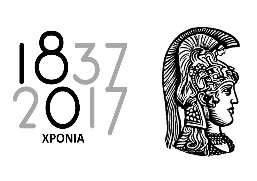  ΕΛΛΗΝΙΚΗ ΔΗΜΟΚΡΑΤΙΑ Εθνικόν και Καποδιστριακόν  Πανεπιστήμιον  Αθηνών
  ΕΦΟΡΕΥΤΙΚΗ ΕΠΙΤΡΟΠΗδιενέργειας εκλογών  για την ανάδειξη       εκπροσώπου του Εργαστηριακού Διδακτικού Προσωπικού (Ε.ΔΙ.Π) και του αναπληρωτή του  στη Συνέλευση του Τμήματος Ιστορίας και Φιλοσοφίας της Επιστήμης